       С 1 по 5 декабря в школе проходили мероприятия, посвященные Всемирному Дню борьбы со СПИДом. Ответственный: психолог школы Долгатова Н.Б.       Цель мероприятий - пропаганда здорового и безопасного образа жизни. В процессе проведения мероприятий решались следующие задачи:- информирование подростков и молодежи о ситуации со СПИДом, привлечение внимания общественности к проблемам ВИЧ-инфицированных людей;- привитие обучающимся навыков здорового образа жизни;- формирование общественного сознания и гражданской позиции подростков и молодежи в области обеспечения безопасности от ВИЧ-инфекции и СПИДа.Старт Акции «Мы выбираем жизнь!» состоялся 1 декабря. Ребята прослушали информацию, посмотрели видеоролики, задали интересующие их вопросы и получили памятки.Волонтеры- медики раздали памятки жителям поселка Талги. В классах среднего и старшего звена проведено анкетирование на тему «Оценка уровня отношений учащихся к проблемам ВИЧ-инфицированным».Педагогами школы проведены уроки, на которых была затронуты проблемы СПИДа в современном обществе.С 1 по 5 декабря во всех классах были проведены классные часы и информационные беседы с показом видеофильма.Акция «Мы выбираем жизнь!» закончилась тем, что каждый обучающийся смог поучаствовать в заключительной Акции «Красная ленточка». Красная лента - это символ солидарности с теми, кого эпидемия СПИДа затронула лично: с людьми, живущими с ВИЧ-инфекцией и СПИДом, с их близкими, родными и друзьями. Из маленьких красных ленточек обучающиеся школы сложили одну большую, как символ понимания проблемы СПИДа.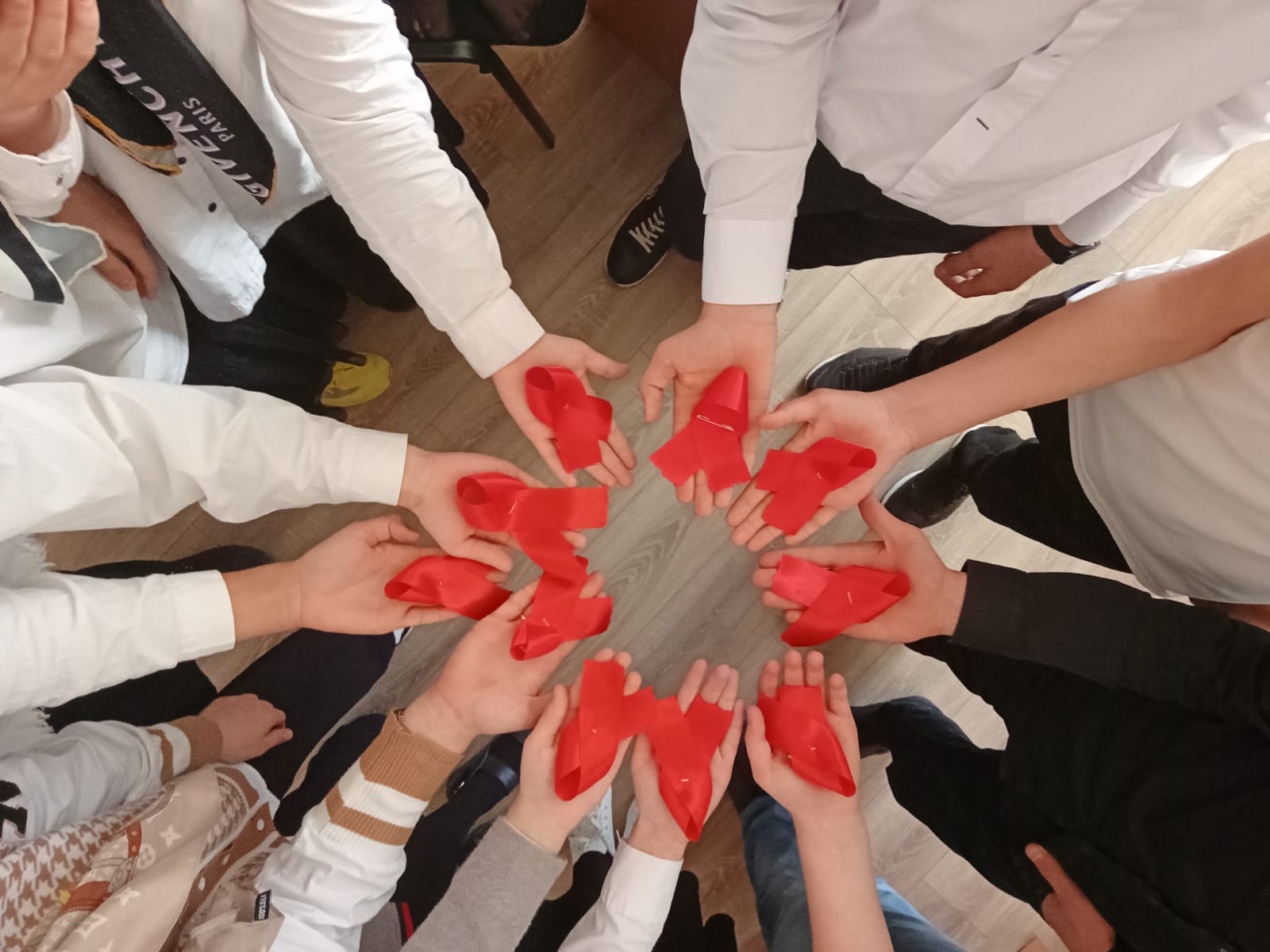 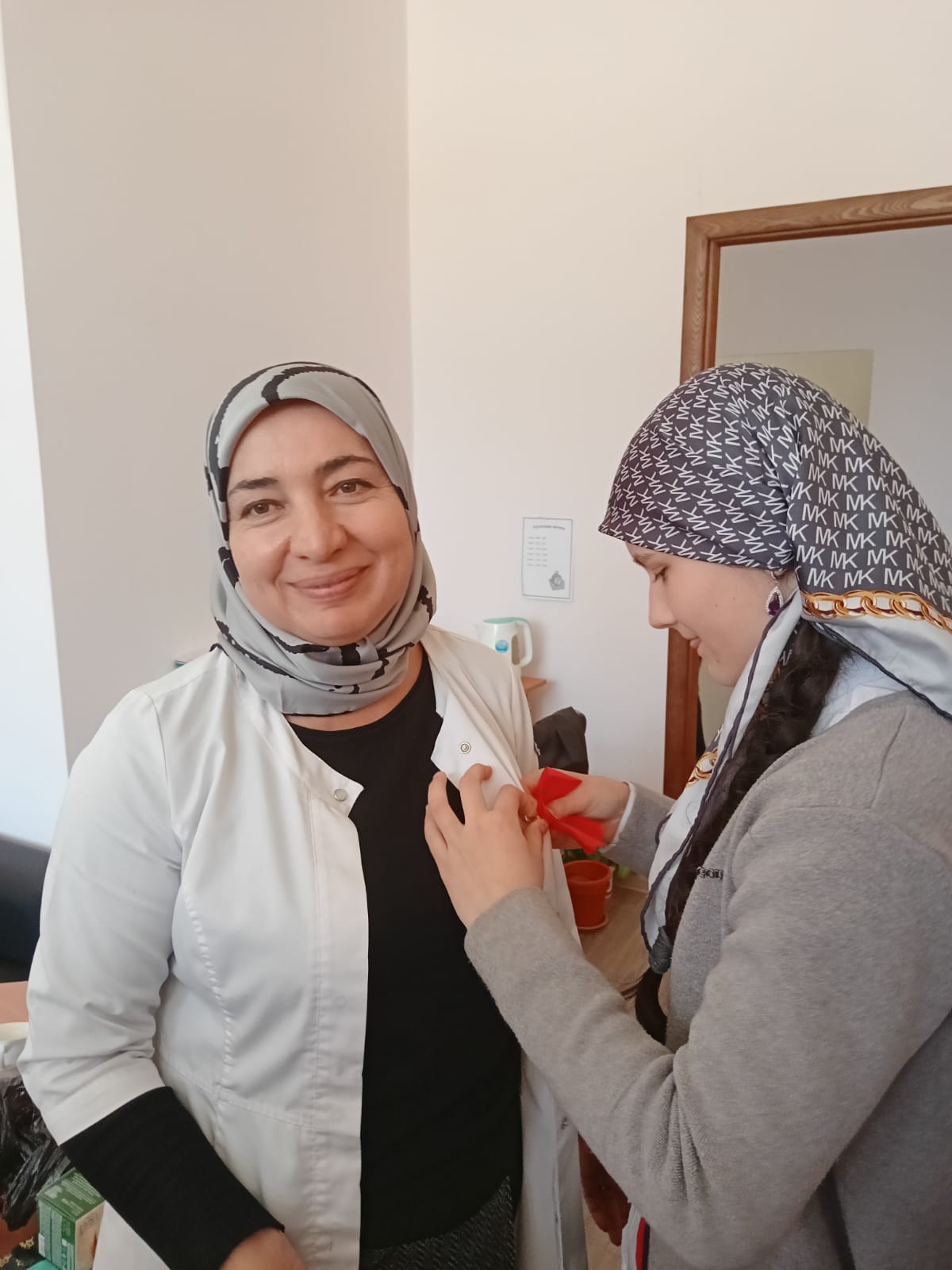 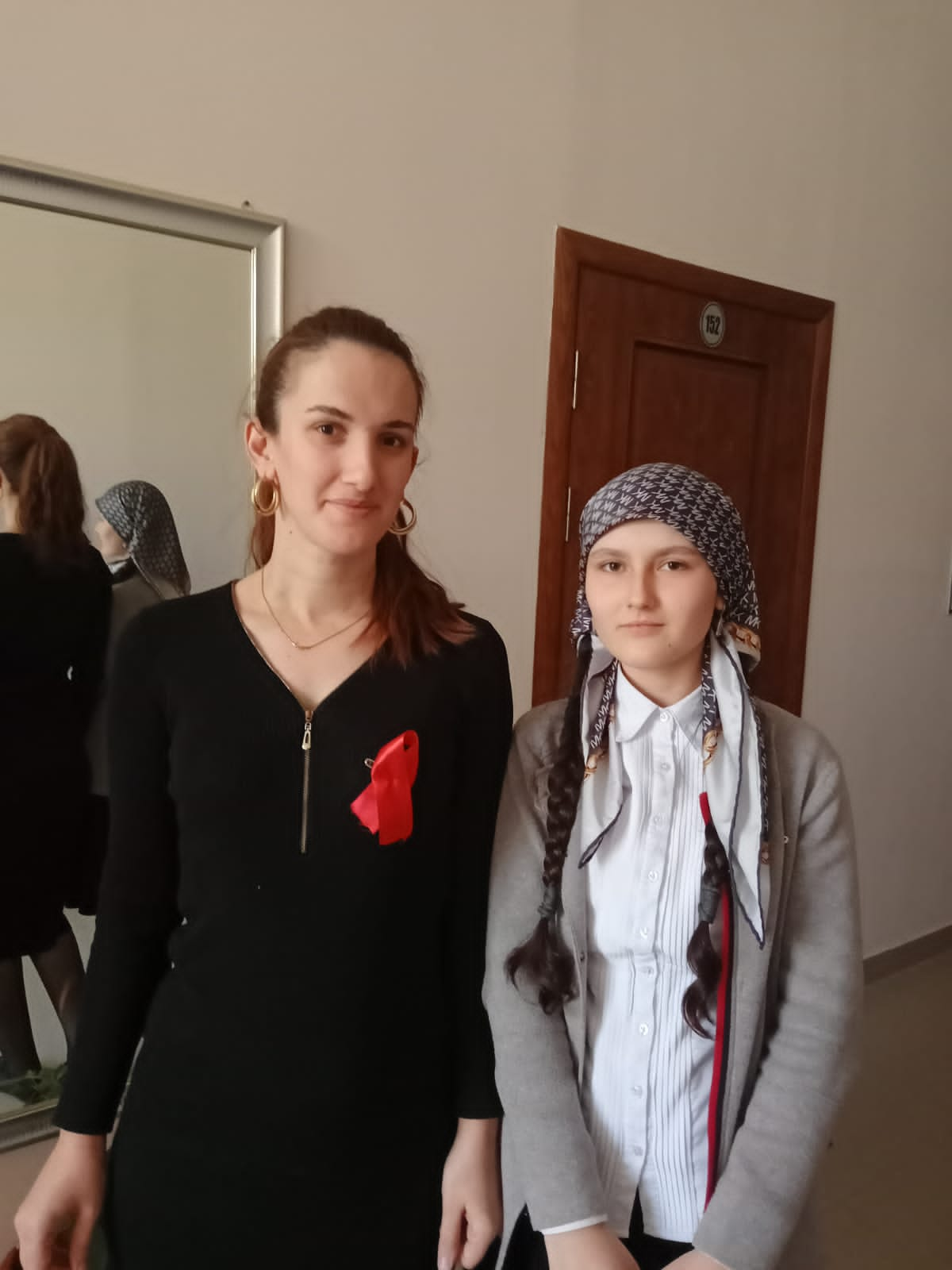 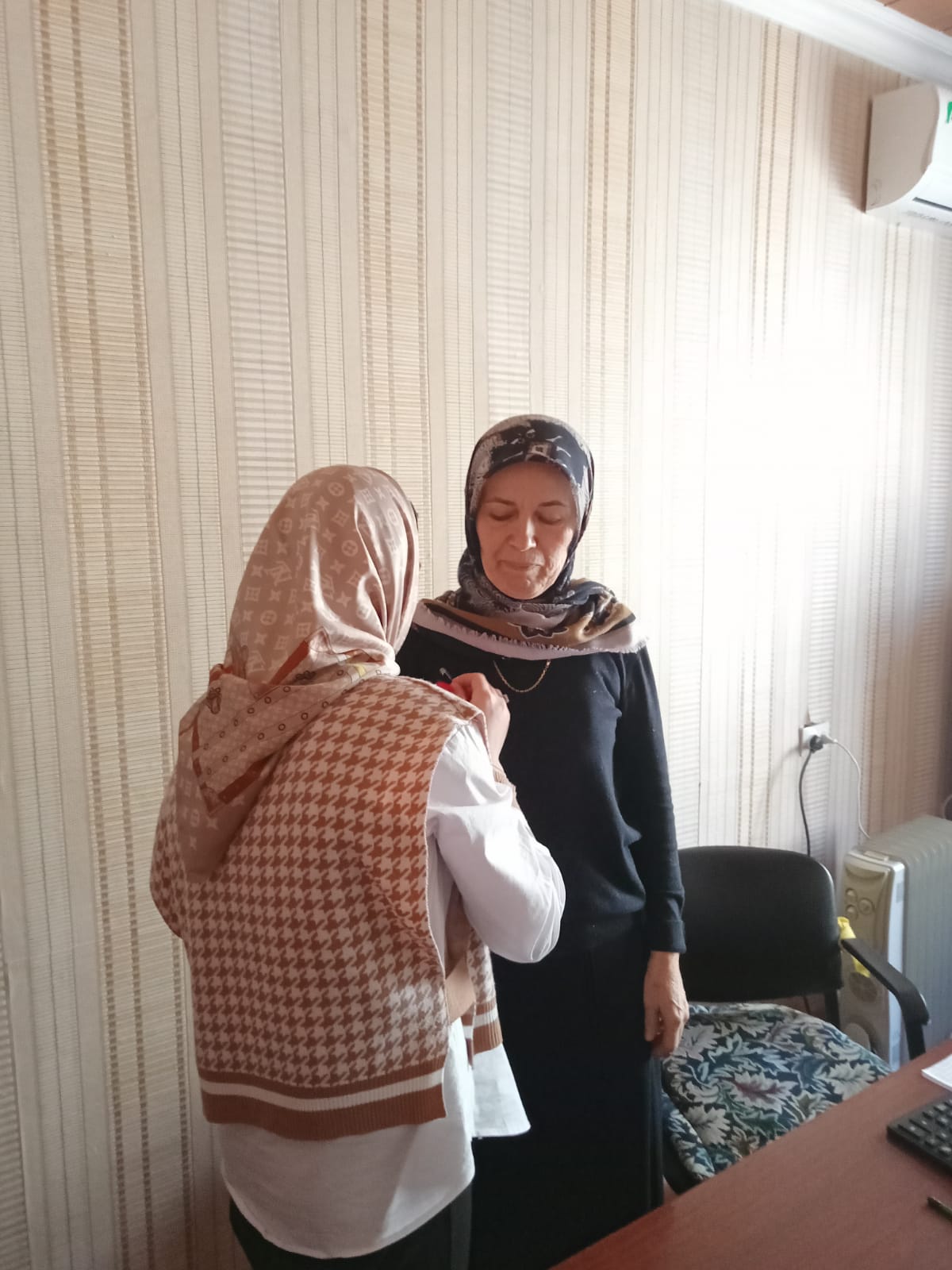 